СУМСЬКА МІСЬКА РАДА_______СКЛИКАННЯ ________ СЕСІЯРІШЕННЯ 	Відповідно до Указу Президента України від 24 лютого 2022 року № 64 «Про введення воєнного стану в Україні» (зі змінами), Закону України                     від 16.07.2021 № 1702-IX «Про основи  національного спротиву» (зі змінами),  з метою підвищення обороноздатності та сприяння забезпеченню готовності мешканців Сумської міської територіальної громади до національного спротиву, сприяння військовим формуванням, розташованим на території Сумської міської територіальної громади, у проведенні заходів з оборони, керуючись статтею 25, пунктом 22 частини першої статті 26 Закону України «Про місцеве  самоврядування  в  Україні», Сумська міська радаВИРІШИЛА:	1. Внести зміни до рішення Сумської міської ради від 14 грудня 2022 року № 3325-МР «Про цільову Програму з підготовки молоді Сумської міської територіальної громади до національного спротиву, сприяння організації призову громадян на строкову військову службу до Збройних Сил України та військовим формуванням, розташованим на території Сумської міської  територіальної громади, у проведенні заходів і робіт з територіальної оборони та мобілізаційної підготовки на 2023 рік» (зі змінами), а саме:        	1.1. Пункти 4. «Співрозробники програми», 5. «Відповідальний виконавець програми», 6. «Учасники програми», 9. «Загальний обсяг фінансових ресурсів, необхідних для реалізації програми, усього, у тому числі:» та підпункт 9.1. «Коштів бюджету Сумської міської територіальної громади» підрозділу 1.1. «Паспорт Програми» розділу 1. «Загальна характеристика» Програми додатку до рішення  викласти в новій редакції: «    ».		1.2. Викласти  підрозділ 1.2. «Ресурсне забезпечення Програми» розділу                  1 «Загальна характеристика» Програми додатку  до рішення в новій редакції:   «                                                                                                                (грн)                                                                                                                                ».	1.3. Завдання 3 додатків  2 - 4 до Програми викласти в новій редакції згідно з додатками  1-3 до даного рішення.	2. Організацію виконання даного рішення покласти на заступника міського голови згідно з розподілом обов’язків. Сумський міський голова                                                              Олександр ЛИСЕНКОВиконавець: Кононенко С.В.Ініціатор розгляду питання – Сумський міський головаПроект рішення підготовлений відділом з питань взаємодії з правоохоронними органами та оборонної роботи Сумської міської радиДоповідач: Кононенко С.В.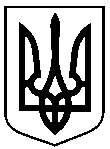                        Проєкт                 оприлюднено          «___»  ________ 2023 р.від                                 №                  м. СумиПро внесення змін до рішення Сумської міської ради від 14 грудня 2022 року     № 3325-МР «Про цільову Програму з підготовки молоді Сумської міської територіальної громади до національного спротиву, сприяння організації призову громадян на строкову військову службу до Збройних Сил України та військовим формуванням, розташованим на території Сумської міської територіальної громади, у проведенні заходів і робіт з територіальної оборони та мобілізаційної підготовки                        на 2023 рік» (зі змінами)4.Співрозробники програмиВідділ бухгалтерського обліку та звітності Сумської міської ради, Департамент інфраструктури міста Сумської міської ради, Управління освіти і науки Сумської міської ради5.Відповідальний виконавець програмиВиконавчий комітет Сумської міської ради (відділ з питань взаємодії з правоохоронними органами та оборонної роботи, відділ бухгалтерського обліку та звітності), Департамент інфраструктури міста, Управління освіти і науки.6.Учасники програмиДепартаменти, управління та відділи Сумської міської ради, Сумський міський територіальний центр комплектування та соціальної підтримки, Сумський обласний територіальний центр комплектування та соціальної підтримки, військові частини      А 7045, А 7316, А 4532, А 1476, А 4534, Квартирно-експлуатаційний відділ міста Суми Міністерства оборони України,  добровольчі формування Сумської міської територіальної громади9.Загальний обсяг фінансових ресурсів, необхідних для реалізації програми, усього,у тому числі:       Усього на 2023 рік –  75 258 457 грн9.1.Коштів  бюджету Сумської міської територіальної громади2023 рік –  75 258 457 грнОбсяг коштів, які пропонується залучити на виконання Програми                    2023 рік         Усього витрат на виконання Програми Бюджет Сумської міської територіальної громади, в тому числі:за рахунок передачі субвенції з бюджету Сумської міської  територіальної громади до державного бюджету75 258 45730 465 936       75 258 45730 465 936